“La matemática es el trabajo del espíritu humano que está destinado tanto a estudiar como a conocer, tanto a buscar la verdad como a encontrarla” Evariste Galois (Matemático francés S. XIX)Define con tus palabras los siguientes cuatro conceptos matemáticos: número, fracción irreducible, valor numérico de una expresión algebraica e incógnita. (1 punto)Calcula la solución de  las siguientes operaciones combinadas (1,5 puntos)-4  - ( - 3 )3 + ( 24 – 72 ) : ( - 3 )0El Dow Jones es el índice bursátil más importante de EE.UU. El viernes cerró la sesión con una caída del 0,23 % y con 11.231,78 puntos ¿Con cuántos puntos abrió la sesión? B) El lunes subió un 2,59 % ¿Cuál es la ganancia o pérdida en tanto por ciento desde que el abrió el viernes hasta que cerró el lunes? (1,5 puntos)Expresa en forma de una sola potencia DE EXPONENTE POSITIVO: (VALE 1,5 puntos) 34(-3)-5: (-3)0                  b)  (+27)(-81)               c)  ( -5 )253 : [( -5 )-4]-3Resuelve las siguientes ecuaciones (VALE 2 puntos) -  =                                 c)     + x =  + 2x – 9b)    = 8 ( 1 - x)                                           d) Comprueba el resultado de (c)Un padre tiene 37 años y las edades de sus tres hijos suman 25 años. ¿Dentro de cuántos años las edades de los hijos sumarán como la edad del padre? (1punto)La empresa Jamonex S.L. vende jamón, lomo, queso y salchichón de Extremadura. El día 6 de abril vendió el triple de lomo que de jamón, la mitad de queso que de lomo y el doble de salchichón que jamón y queso. Si en total vendió 42 piezas:¿Cuántas piezas vendió de cada clase?Si cada jamón cuesta 129 €, el lomo 35 €, el queso 13 € y el salchichón 12 € ¿Cuál fue la recaudación del 6 de abril? (1,5 puntos) Criterios de calificación:No se puede usar tipex ni cinta correctoraCada ejercicio en blanco resta un cuarto de su puntaciónSe puede restar hasta dos puntos por limpieza y ordenSe resta la mitad del apartado por cada error de cálculo. Se anula el apartado por error de procedimiento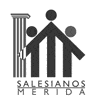 Colegio MARÍA AUXILIADORADepartamento de MatemáticasCurso 11-12        ALUMNO: ________________________________________________                                                                EXAMEN DE EVALUACIÓN. 2º ESO .30-11-11